Publicado en  el 09/01/2017 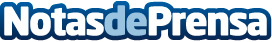 Rebajas: cómo aprovecharlas para fidelizar nuevos clientesDatos de contacto:Nota de prensa publicada en: https://www.notasdeprensa.es/rebajas-como-aprovecharlas-para-fidelizar Categorias: Emprendedores http://www.notasdeprensa.es